Сроки проведения Чемпионата: 9 - 12 апреля 2024 годаСроки проведения соревнований:___9 апреля 2024 года__Место проведения: Свердловская область, город Нижний Тагил, пр. Ленина, д. 2аНазвание организации: ГАПОУ СО «Нижнетагильский торгово-экономический колледж»Контактное лицо: Рыбникова Юлия Викторовна, 89122563085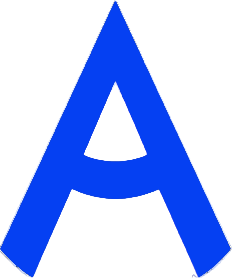 ПРОГРАММА ПРОВЕДЕНИЯ ЧЕМПИОНАТА СВЕРДЛОВСКОЙ ОБЛАСТИ «АБИЛИМПИКС» - 2024 ПО КОМПЕТЕНЦИИ «Экономика и бухгалтерский учет»КАТЕГОРИЯ УЧАСТНИКОВ _____студенты___1 день – 9 апреля 2024 годаЦЕРЕМОНИЯ ОТКРЫТИЯ/СОРЕВНОВАТЕЛЬНЫЙ ДЕНЬ1 день – 9 апреля 2024 годаЦЕРЕМОНИЯ ОТКРЫТИЯ/СОРЕВНОВАТЕЛЬНЫЙ ДЕНЬ1 день – 9 апреля 2024 годаЦЕРЕМОНИЯ ОТКРЫТИЯ/СОРЕВНОВАТЕЛЬНЫЙ ДЕНЬВремяМероприятиеМесто проведения9.00-10.00Прибытие участников, экспертов. Фойе (1 этаж) Конференц-зал9.00-10.00ЗавтракБарный класс10.00-10.30Церемония открытия. Конференц-зал10.30-10.45Регистрация участников и экспертов. Жеребьевка участников в ЦСО.Конкурсная площадка, аудитория 2910.45-11.00Размещение участников по рабочим местам, инструктаж по технике безопасности.Конкурсная площадка, аудитория 2911.00-12.30Выполнение конкурсного задания по модулю 1Конкурсная площадка, аудитория 29Перерыв 5 -10 мин12.40-13.10Выполнение конкурсного задания по модулю 2Конкурсная площадка, аудитория 2913.10-14.00Обед Столовая колледжа14.00-15.30Работа экспертов по проверке заданий модуля 1, 2.Комната экспертов15.30-16.00Внесение оценок в ЦСО главным экспертом 21214.00-15.00Выполнение конкурсного задания по модулю 3Конкурсная площадка, аудитория 29Перерыв 5 -10 мин15.10-16.10Выполнение конкурсного задания по модулю 4Конкурсная площадка, аудитория 2916.10-16.40Работа экспертов по проверке заданий модуля 3,4.Комната экспертов16.40-17.10Внесение оценок в ЦСО главным экспертом. Проверка и блокировка оценок. Подписание итогового протокола.21212.10 – 14.00Мероприятия деловой части. Семинар-практикум «Педагог инклюзии»Конференц-зал16.30-17.00Мероприятия культурной части. Концерт для участников и гостей «Радуга талантов».Актовый зал17.30-18.00Подведение итогов соревнований.Награждение участников.Актовый зал18.00-18.30Ужин Столовая колледжа18.30Отъезд участников, гостей.2 день – 11 апреля 2024 годаСОРЕВНОВАТЕЛЬНЫЙ ДЕНЬ2 день – 11 апреля 2024 годаСОРЕВНОВАТЕЛЬНЫЙ ДЕНЬ2 день – 11 апреля 2024 годаСОРЕВНОВАТЕЛЬНЫЙ ДЕНЬВремяМероприятиеМесто проведения12.00 – 12.10Прибытие участников, гостей. Фойе (1 этаж) 12.10 – 14.00Мероприятия профориентационной части. Мастер-классы Читальный залАудитория 20Барный класс14.00Отъезд участников, гостей.3 день – 12 апреля 2024 годаЦЕРЕМОНИЯ ЗАКРЫТИЯ3 день – 12 апреля 2024 годаЦЕРЕМОНИЯ ЗАКРЫТИЯ3 день – 12 апреля 2024 годаЦЕРЕМОНИЯ ЗАКРЫТИЯВремяМероприятиеМесто проведения15.00 - 16.30Церемония закрытия Чемпионата Свердловской области «Абилимпикс», онлайн трансляция из студии «Дворца молодёжи»Подключение к онлайн трансляции с площадки проведения (адрес: г. Н. Тагил, пр. Ленина, д.2а)